REPUBLIQUE DU CAMEROUNREPUBLIC OF CAMEROONPaix-Travail-Patrie----------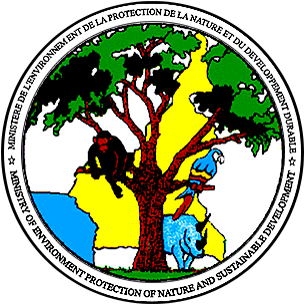 Peace-Work-Fatherland---------Ministère de l’Environnement, de la Protection de la Nature et du Développement durable----------Ministry of Environment, Protection of Nature and Sustainable Development--------Secrétariat Général----------Secretariat General-------Comité FEM----------GEF Committee--------Point Focal Opérationnel du FEM----------GEF Operational Focal Point---------Programme du dialogue national pour la consolidation des activités du FEM7- Hôtel Hilton, le 13 et 14 Septembre 2018Programme du dialogue national pour la consolidation des activités du FEM7- Hôtel Hilton, le 13 et 14 Septembre 2018Programme du dialogue national pour la consolidation des activités du FEM7- Hôtel Hilton, le 13 et 14 Septembre 2018HORAIREACTIVITÉSRESPONSABLESJour IJour IJour I08h00-08h30Accueil et inscription des participantsEquipes du PFO FEMCérémonie d’ouverture des travauxCérémonie d’ouverture des travauxCérémonie d’ouverture des travaux08h30- 10h00Hymne NationaleProtocole/Equipes du PFO08h30- 10h00Prise de parole du Chef de mission du Secrétariat FEMProtocole/Equipes du PFO08h30- 10h00Mot d’ouverture du MINEPDEDProtocole/Equipes du PFO08h30- 10h00Photo de familleProtocole/Equipes du PFO08h30- 10h00Interview accordée aux MediasProtocole/Equipes du PFO10h00-10h30     Pause-CaféPrestataire/ secrétariat10h30-11h30(10 minutes maximum par présentation)Déroulement des travauxMinistères Sectoriels /Modérateur10h30-11h30(10 minutes maximum par présentation)Présentation de la Stratégie Sectorielle du MINEPDED (Ministère en charge de  l’Environnement)Ministères Sectoriels /Modérateur10h30-11h30(10 minutes maximum par présentation)Présentation de la Stratégie Sectorielle du MINEPAT (Ministère en charge de la Planification)Ministères Sectoriels /Modérateur10h30-11h30(10 minutes maximum par présentation)Présentation de la Stratégie Sectorielle du MINFOF (Ministère en charge des Forêts et de la Faune)Ministères Sectoriels /Modérateur10h30-11h30(10 minutes maximum par présentation)Présentation de la Stratégie Sectorielle du MINADER (Ministère en charge de l’agriculture)Ministères Sectoriels /Modérateur10h30-11h30(10 minutes maximum par présentation)Présentation de la Stratégie Sectorielle du MINEPIA (Ministère en charge de l’Elevage)Ministères Sectoriels /Modérateur10h30-11h30(10 minutes maximum par présentation)Présentation de la Stratégie Sectorielle du MINEE (Ministère en charge de l’Eau et de l’Energie)Ministères Sectoriels /Modérateur11h30-12h00EchangesMinistères Sectoriels /Modérateur12h00-13h00(05 minutes maximum par intervention)Sans projection du power points + échangesIntervention des Agences de mise en œuvre sur les axes stratégiques prioritaires pour le compte du FEM 7 Concernés/Modérateur12h00-13h00(05 minutes maximum par intervention)Sans projection du power points + échangesBMConcernés/Modérateur12h00-13h00(05 minutes maximum par intervention)Sans projection du power points + échangesFAOConcernés/Modérateur12h00-13h00(05 minutes maximum par intervention)Sans projection du power points + échangesPNUD + Micro Financement FEMConcernés/Modérateur12h00-13h00(05 minutes maximum par intervention)Sans projection du power points + échangesWWFConcernés/Modérateur12h00-13h00(05 minutes maximum par intervention)Sans projection du power points + échangesUICNConcernés/Modérateur12h00-13h00(05 minutes maximum par intervention)Sans projection du power points + échangesFIDAConcernés/Modérateur12h00-13h00(05 minutes maximum par intervention)Sans projection du power points + échangesBADConcernés/Modérateur12h00-13h00(05 minutes maximum par intervention)Sans projection du power points + échangesPNUEConcernés/Modérateur12h00-13h00(05 minutes maximum par intervention)Sans projection du power points + échangesEchangesConcernés/Modérateur13h00-14h00Pause déjeuner14h00-14h30Présentation  sur le FEMSecrétariat  FEM14h30-15h00(Echanges de 30 minutes)Leçons apprises de la mise en œuvre du FEM 6 par les Agences d’Exécution et les Programmes à impact du FEM 7Secrétariat  FEM 14h30-15h00(Echanges de 30 minutes)EchangesSecrétariat  FEM 15h30-16h30(05 minutes maximum par présentation)Présentation des leçons apprises lors de la mise en œuvre des projets du FEM5Sustainable Forest Management under the Authority of Cameroonian Councils (M. Nguembou-FAO);Projet ABS-APA (Mme DINGOM Aurelie Taylor);Projet régional-CBSP (Mme Aline MALIBANGAR);Project Promoting Integrated Biomass and Small Hydro Solutions for Productive Uses in Cameroon (M.KAMDEM-UNIDO);Projet CB2 (M. SAH Samuel);Projet SUFACHAC (Mme ZABOYA Adèle);Projet PINESMAP-BPCE (M. EKWADI SONGUE SET);Projet PCB et POPs (M. AOUDOU Joswa);Project Enhancing the Resilience of Poor Communities to Urban Flooding in Yaounde (CUY-BAD);16h30-17h30EchangesModerateur                                                                      Fin de la journée                                                                      Fin de la journée                                                                      Fin de la journée                                                                        JOUR II                                                                        JOUR II                                                                        JOUR II08h30-09h00Restitution de la Journée précédenteM. ZOA Ambroise09h00-09h15Présentation des TdR de Travaux en commissionModerateur09h00-09h15Mise en place des Groupes de travailModerateur9h15-9h45Travaux en commissionModerateur09h45-10h00Pause-caféPrestataire/ secrétariat10h00-13h30Travaux en commissionModérateur13h30-14h30Pause déjeuner14h30-16h00Restitutions des travaux des commissions en plénière ;Définition des priorités nationales pour le portefeuille du FEM 7 ;Modérateur/Rapporteurs des groupes16h00-17h00Mécanisme de coordination et de suivi (Missions du Comité de pilotage FEM)Modérateur/PFO FEM16h00-17h00Conclusion et RecommandationsModérateur/PFO FEM16h00-17h00Clôture des TravauxModérateur/PFO FEM